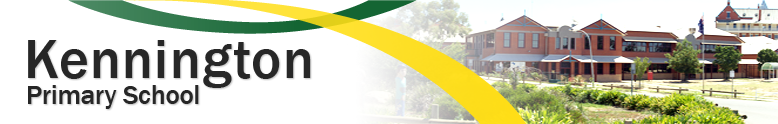 VISITORS POLICY2019-2022Child Safe StandardsChildren have the right to be safe and protected, including at school.http://www.vrqa.vic.gov.au/childsafePurposeTo provide a safe and secure learning and teaching environment for students and staff by establishing processes to monitor and manage visitors to Kennington Primary School.  ScopeThis policy applies to any visitors who may attend school grounds when the school is open for instruction between the hours of 8:35am to 3.15pm, and when the office is staffed to monitor/receive visitors at reception. Outside of these times, our front office is not staffed and the only visitors who are permitted on school grounds are parents/carers or their delegates who are dropping off or picking up students from Outside School Hours Care, school events such as parent teacher interviews, concerts, sport or other school activities, and community and other groups who have entered into contracts or agreements with the school to use school premises outside of school hours.DEFINITIONsChild-related work: As defined by the Working with Children Act 2005 (Vic), child-related work is work that usually involves direct contact (including in person, over the phone, written and online communication) with a child that is a central part of that person’s duties. It does not include work that involves occasional contact with children that is incidental to the work.Policy Kennington Primary School strives to create an open and inclusive school community, and encourages parents and carers to be actively involved in their child’s development and education. We also strive to foster strong partnerships with local community services, schools and other organisations. Kennington Primary School is not a public place. The principal has the authority to permit or deny entry to school grounds, and encourages all visitors to familiarise themselves with our school’s Statement of Values, Child Safe Policy, Statement of Commitment to Child Safety and Child Safe Code of Conduct.From time to time, different members of the public may visit our school. Visitors may include, but are not limited to:  ParentsVolunteers – see our school’s Volunteers Policy for more informationProspective parents, students and employeesInvited speakers, sessional instructors and others addressing learning and developmentPublic officials (e.g. Members of Parliament, local councillors)Persons conducting business e.g. uniform suppliers, booksellers, official school photographers, commercial salespeopleTradespeopleChildren’s services agenciesTalent scoutsDepartment of Health and Human Services workersVictoria PolicePersons authorised to enter school premises (e.g. Worksafe inspectors, health officers etc)Other Department of Education and Training staff (including allied health staff) or contractorsNDIS therapists or other allied health or health practitionersSign in procedureAll visitors to Kennington Primary School are required to report to the school office on arrival (see exceptions below in relation to parents/carers). Visitors must:Record their name, signature, date and time of visit and purpose of visit in the visitors book, computer system, etc]Provide proof of identification to office staff upon requestProduce their valid Working with Children Check where required by this policy (see below)Wear a visitor’s lanyard/name tag at all times Follow instruction from school staff and abide by all relevant policies relating to appropriate conduct on school grounds including [insert relevant policies e.g.: Child Safety Code of Conduct, Sexual Harassment Policy, Workplace Bullying Policy, Respect for School Staff, Statement of Values etc.]Return to the office upon departure, sign out and return visitor’s lanyard/name tag. Kennington Primary School will ensure that our school’s Child Safety Code of Conduct/Child Safety Statement of Commitment are available and visible to visitors when they sign in.Requirements for visitors to produce a valid Working with Children Check cardFor Working with Children Check (WWC Check) and other suitability check requirements relating to parents/carer and other volunteers working students please see our Volunteers Policy.All visitors who are engaged in child-related work (see definition above) must have a valid WWC Check.In some circumstances, visitors to Kennington Primary School who are not engaged in child-related work will also be required to produce a valid WWC Check depending on the particular circumstances of their visit. For example, Kennington Primary School will require a valid WWC Check for:visitors who will be working regularly with children during the time they are visiting, even though direct contact with children is not a central part of their normal duties visitors (e.g. contractors), who will regularly be performing work at the school and in circumstances where they will be performing their work in an area where they will be unsupervised and around children.Further background checks, including references, may also be requested at the discretion of the principal.  Visitors who will be working in areas away from students (e.g. a visiting auditor who will be located in the front office with administration staff) or who will be supervised and accompanied by a staff member during their visit (e.g. a Member of Parliament, a journalist, a prospective parent on a school tour) will not be required to have a WWC Check.Sworn Victoria Police officers or sworn Australian Federal Police officers are exempt from requiring a WWC Check, but may be asked to verify that they are sworn officers by providing proof of identification. Invited speakers and presentersOn occasion, Kennington Primary School may invite external speakers or providers to deliver incursions, presentations, workshops and special programs for our students. Consistent with Department of Education and Training requirements, Kennington Primary School will: ensure that the content of presentations and programs by external providers contributes to the educational development of our students and is consistent with curriculum objectivesensure that any proposed visit, programs or content delivered by visitors complies with the requirement that education in Victorian government schools is secular and is consistent with the values of public education, Department policies and the Education and Training Reform Act 2006 (Vic). In particular, programs delivered by visitors are to be delivered in a manner that supports and promotes the principles and practice of Australian democracy including a commitment to:elected governmentthe rule of lawequal rights for all before the lawfreedom of religion, speech and associationthe values of openness and tolerancerespect the range of views held by students and their families. Parent visitors We understand that there may occasionally be a reason why a parent or carer may want to speak to or see their child at school, during school hours. If there is a particular pressing or unavoidable issue that cannot wait until the end of the school day, we ask that parents or carers call the school office to make the request to speak to or see their child during school hours.We also ask that parents avoid arranging to visit their children at school wherever possible, as this can cause inappropriate disruptions to the school day. All parents or carers who visit our school during school hours, other than for the purposes of school pick ups and drop offs or for specific school events (e.g. helping in the classroom, parent teacher interviews, concerts, assemblies etc), are required to sign in as a visitor at the school office.Other visitorsAll business operators, tradespeople and other visitors attending the school to conduct work must report to the school office upon arrival for instruction and follow the sign in procedure outlined above. Related policies and resourcesStatement of Values, Volunteers Policy, Statement of Commitment to Child Safety/Child Safety policy, Child Safety Code of Conduct] Review period This policy was last updated August 2019 and is scheduled for review in July 2022.REVIEW CYCLEThis policy will be reviewed annually as part of the school’s three-year review cycle.This policy was last ratified by School Council in October 2019 and will be reviewed in July 2022.